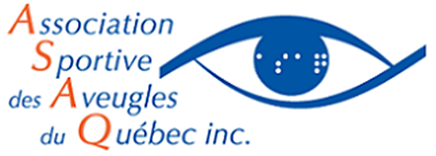 Initiation au Blind tennis – 18 Novembre 2015IDENTIFICATIONNom : ______________________ Prénom : ________________________Adresse : ___________________________________________________Ville : _________________________  Code postal : _________________Tél. maison : ____________________ Autre : ______________________Adresse courriel : _____________________________________________Date de naissance : _______________ Âge : ________ Sexe : M    F PERSONNE À JOINDRE EN CAS D’URGENCEPrénom et nom : _____________________________________________Lien avec le participant : _______________________________________Téléphone : ____________________ Autre : _______________________SANTÉ ET ANTÉCÉDENTS MÉDICAUXNiveau de vision :     Semi-Voyant     CécitéMaladies et/ou particularités médicales (précisez) : 				Intervention chirurgicale et/ou blessure grave (précisez) : 														____
Allergies et/ou intolérances (précisez) : 						Avez-vous à votre disposition une dose d’adrénaline (Epipen, Ana-Kit) en fonction de vos allergies? Oui      NonPosologie : 										____À signer si vous avez une dose d'adrénalinePar la présente, j'autorise les personnes désignées par la direction à m’administrer, selon le besoin en cas d'urgence, la dose d'adrénaline susmentionnée.Signature : 							________Avez-vous des prothèses particulières (précisez) : 																Autres : 																							AUTORISATIONPar la présente, j’accepte que l’Association Sportive des Aveugles du Québec (ASAQ) utilise des photos ou films de moi pris lors d’activités à des fins publicitaires. Le matériel utilisé demeurera la propriété de l’ASAQ. J’accepte		 Je refuseEn signant la présente, j’autorise la direction à prodiguer tous les soins infirmiers nécessaires. Si la direction le juge nécessaire, je l’autorise également à me transporter par ambulance ou autrement, dans un établissement hospitalier ou de santé communautaire. De plus, j’autorise le médecin choisi par la direction à prodiguer au participant tous les soins médicaux requis par son état, y compris la pratique d’une intervention chirurgicale, des injections, l’anesthésié et l’hospitalisation.En signant la présente, je suis conscient(e) des risques et des dangers inhérents à la pratique d'activités sportives et j'accepte que de participer à l’activité de soccers organisée par l’Association Sportive des Aveugles du Québec (ASAQ).Je certifie que les informations fournies sont véridiques.Ces renseignements doivent être exacts et complets, sinon la fiche d’inscription vous sera retournée.Signature : 							__  Date : 	_______